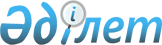 О внесении дополнений в постановление Центральной избирательной комиссии Республики Казахстан от 2 октября 1999 года N 33/251 "О Правилах хранения, передачи в архив и уничтожения документов, связанных с подготовкой и проведением выборов депутатов маслихатов Республики Казахстан"
					
			Утративший силу
			
			
		
					Постановление Центральной избирательной комиссии Республики Казахстан от 22 августа 2006 года N 71/139. Зарегистрировано в Министерстве юстиции Республики Казахстан 11 сентября 2006 года N 4388. Утратило силу постановлением Центральной избирательной комиссии Республики Казахстан от 25 июня 2013 года № 13/210

      Сноска. Утратило силу постановлением Центральной избирательной комиссии РК от 25.06.2013 № 13/210 (вводится в действие со дня его первого официального опубликования).      В соответствии с подпунктом 6)  статьи 12 Конституционного закона Республики Казахстан "О выборах в Республике Казахстан", пунктом 78 Правил проведения выборов акимов аульных (сельских) округов, аулов (сел), поселков Республики Казахстан, утвержденных  Указом Президента Республики Казахстан от 6 декабря 2004 года N 1484,  пунктом 64 Правил проведения выборов акимов районов, городов областного значения Республики Казахстан, утвержденных  Указом Президента Республики Казахстан от 6 июня 2006 года N 130, Центральная избирательная комиссия Республики Казахстан  ПОСТАНОВЛЯЕТ: 

      1. Внести в  постановление Центральной избирательной комиссии Республики Казахстан от 2 октября 1999 года N 33/251 "О Правилах хранения, передачи в архив и уничтожения документов, связанных с подготовкой и проведением выборов депутатов маслихатов Республики Казахстан" (зарегистрированное в Реестре государственной регистрации нормативных правовых актов за N 932, с изменениями, внесенными постановлениями Центральной избирательной комиссии Республики Казахстан от 17 февраля 2004 года  N 97/118 и от 8 апреля 2005 года  N 155/221 ) следующие дополнения: 

      1) заголовок и пункт 1 постановления после слов "депутатов маслихатов" дополнить словом ", акимов"; 

      2) в  Правилах хранения, передачи в архивы и уничтожения документов, связанных с подготовкой и проведением выборов депутатов маслихатов Республики Казахстан, утвержденных указанным постановлением: 

      наименование после слов "депутатов маслихатов" дополнить словом ", акимов"; 

      в пункте 1: 

      в абзаце четвертом: 

      после слов "Конституционного закона Республики Казахстан "О выборах в Республике Казахстан" дополнить словами ", правил проведения выборов акимов, утвержденных Указом Президента Республики Казахстан,"; 

      после слов "депутатов маслихатов" дополнить словом ", акимов"; 

      абзац пятый после слов "депутатов маслихатов" дополнить словом ", акимов"; 

      в пункте 2: 

      абзацы четвертый и пятый после слов "депутатов маслихатов" дополнить словом ", акимов"; 

      дополнить абзацами шестым, седьмым, восьмым, девятым, десятым, одиннадцатым, двенадцатым, тринадцатым, четырнадцатым, пятнадцатым, шестнадцатым, семнадцатым и восемнадцатым следующего содержания: 

      "представление акима о выдвижении гражданина кандидатом на должность акима; 

      заявление гражданина о согласии баллотироваться кандидатом в акимы; 

      биографические данные кандидата в акимы; 

      документы, подтверждающие сдачу кандидатом в акимы и его супругом (супругой) декларации о доходах и об имуществе; 

      протоколы территориальных избирательных комиссий об установлении соответствия кандидатов в акимы требованиям, предъявленным к ним  правилами проведения выборов акимов, утвержденными Указом Президента Республики Казахстан; 

      протоколы территориальных избирательных комиссий о регистрации кандидатов в акимы; 

      заявления кандидата в акимы в территориальную избирательную комиссию о регистрации доверенных лиц; 

      протоколы территориальных избирательных комиссий о регистрации доверенных лиц кандидатов в акимы; 

      список избирателей (выборщиков) по выборам акима; 

      протоколы территориальной избирательной комиссии об открытии пункта для голосования по выборам акима; 

      протоколы заседания выборщиков по выборам акима; 

      протоколы территориальных избирательных комиссий о результатах выборов акима; 

      решения территориальной избирательной комиссии о регистрации избранного акима"; 

      пункт 5 после слов "депутатов маслихатов" дополнить словом ", акимов"; 

      пункт 6 дополнить частью третьей следующего содержания: 

      "Бюллетени для тайного голосования по выборам акимов в опечатанном виде, в том числе отдельно погашенные бюллетени, а также списки избирателей (выборщиков) и документы к ним хранятся соответствующими территориальными избирательными комиссиями на правах конфиденциальной информации в течение шести месяцев после опубликования итогов выборов, а затем уничтожаются по акту.". 

      2. Направить данное постановление акимам областей, городов Астана и Алматы, председателям областных, городов Астана и Алматы избирательных комиссий, Центральному государственному архиву, Министерству культуры и информации Республики Казахстан. 

      3. Настоящее постановление вводится в действие по истечении десяти календарных дней со дня его первого официального опубликования.        Председатель Центральной 

      избирательной комиссии 

      Республики Казахстан 
					© 2012. РГП на ПХВ «Институт законодательства и правовой информации Республики Казахстан» Министерства юстиции Республики Казахстан
				